IMPAACT Early Career Investigator Application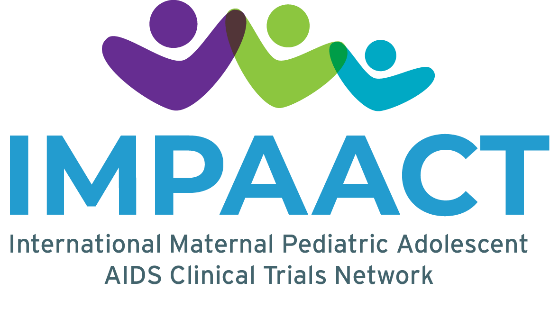 Submit the completed application to the IMPAACT Operations Center for consideration by the Network using this email address: impaact.earlycareer@fstrf.org. Upon receipt, the Operations Center will contact you to provide information concerning the next steps.Proposal Submitted by: [Name, institution, and email address]Date submitted: Title of Proposed Investigation: Demographic Information:Nationality: 	Gender (self-identified):Date of Birth:														US Only: Race/Ethnicity (select your primary self-identification)American Indian or Alaskan NativeAsianBlack, African American, Afro-CaribbeanHispanic, Latina/o/eNative Hawaiian or Other Pacific IslanderWhite or CaucasianOther Racial/Ethnic Self-Identification (please specify): Indicate if project will require: Biological specimens and data from an IMPAACT study Only data from an IMPAACT studyProject Proposal (Max. 1000 words) Background/Rationale: Objectives:Hypothesis:Design and Methods: Include outline of data analysis plan for each objective, and power calculations, if appropriate. Identify specific variables and associated CRF(s) required for the analysis.Laboratory Specimens Required: Identify where required specimens currently reside (i.e., CRS, repository); the number of specimens required by specimens type (i.e., serum, plasma); specimens time points per protocol; and the statistical rationale for these requirements. Relevant IMPAACT studies: List all IMPAACT studies that are pertinent to the research questions and from which data and/or specimens will be used. Data Management and Analysis Support: Identify the responsible parties for both data management and analysis (e.g., proposing investigator, IMPAACT Statistical and Data Analysis Center (SDAC), drug company, Clinical Research Site/Clinical Trials Unit) Specimen Availability: For projects utilizing stored specimens, review the Specimen Repository Website (www.specimenrepository.org/home.html) to identify availability of specimens for this project. Are specimens available?   Yes ___   No ___ If the study is not listed on the Specimen Repository Website, has the Data Management Center been consulted to confirm specimen inventory? If yes, include details of this correspondence.Yes ___   No ___ Laboratory Testing: Identify the laboratory(ies) that will perform the assays. Timeline for Completion for the Following Milestones, as applicable:Protocol developmentIRB ApprovalsEstablish MTAs with testing labRetrieval and shipment of specimens to testing labSpecimen testingData analysisAbstract/manuscript developmentNote investigators will be asked to provide a management plan if there are extensive delays in any of the above milestones.External Support, Collaboration, and/or Funding: [If external support, collaboration, and/or funding are anticipated, please describe.]Letters of Support and Mentor Agreements:Mentor - Name, Degrees, Title, Email: Supervisor/Mentor from Home Institution - Name, Degrees, Title, Email:  Appendices:Curriculum vitaeBudget: Specify the estimated costs that is being requested (assay costs, personnel costs, shipping costs, etc.) and any costs to be covered by other sources and the status of the external funding. Ensure the budget for indirect costs are included for any external partners as needed. Letters of SupportMentor AgreementsReferences